Publicado en madrid el 19/01/2017 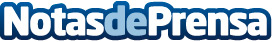 Interpretación y traducción jurada: origen y evolución¿De cuándo data? ¿Cuál fue el primer texto que recoge sus premisas? ¿Cómo ha ido evolucionando a lo largo de los años? ¿Cómo es la normativa actual?Datos de contacto:Albor TranslationNota de prensa publicada en: https://www.notasdeprensa.es/interpretacion-y-traduccion-jurada-origen-y Categorias: Nacional Derecho Historia Idiomas Comunicación http://www.notasdeprensa.es